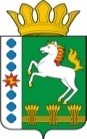 КОНТРОЛЬНО-СЧЕТНЫЙ ОРГАН ШАРЫПОВСКОГО РАЙОНАКрасноярского краяЗаключениена проект Решения Шарыповского районного Совета депутатов «О внесении изменений в Решение районного Совета депутатов от 07.12.2017 № 20/198р «О районном бюджете на 2018 год и плановый период 2019-2020 годов» (в ред. от 29.03.2018 № 23/224р)17 мая 2018 год 									№ 66Основание для проведения экспертизы: ст. 157 Бюджетного  кодекса Российской Федерации, ст. 9 Федерального закона от 07.02.2011 № 6-ФЗ «Об общих принципах организации и деятельности контрольно – счетных органов субъектов Российской Федерации и муниципальных образований», ст. 15 Решения Шарыповского районного Совета депутатов от 20.09.2012 № 31/289р «О внесении изменений и дополнений в Решение Шарыповского районного Совета депутатов от 21.06.2012 № 28/272р «О создании Контрольно – счетного органа Шарыповского района» (в ред. от 20.03.2014 № 46/536р, от 25.09.2014 № 51/573р, от 26.02.2015 № 56/671р) и в соответствии со стандартом организации деятельности Контрольно – счетного органа Шарыповского района СОД 2 «Организация, проведение и оформление результатов финансово – экономической экспертизы проектов Решений Шарыповского районного Совета депутатов и нормативно – правовых актов по бюджетно – финансовым вопросам и вопросам использования муниципального имущества и проектов муниципальных программ» утвержденного приказом Контрольно – счетного органа Шарыповского района от 16.12.2013 № 29.Цель экспертизы: определение достоверности и обоснованности показателей вносимых изменений в Решение Шарыповского районного Совета депутатов «О внесении изменений в Решение районного Совета депутатов от 07.12.2017 № 20/198р «О районном бюджете на 2018 год и плановый период 2019-2020 годов».Предмет экспертизы: проект Решения Шарыповского районного Совета депутатов «О внесении изменений в Решение районного Совета депутатов от 07.12.2017 № 20/198р «О районном бюджете на 2018 год и плановый период 2019-2020  годов» с приложениями и пояснительной запиской.Представленный на экспертизу проект Решения Шарыповского районного Совета депутатов «О внесении изменений в Решение районного Совета депутатов от 07.12.2017 № 20/198р «О районном бюджете на 2018 год и плановый период 2019-2020  годов» (в ред. от 29.03.2018 № 23/224р) направлен в Контрольно – счетный орган Шарыповского района 16 мая 2018 года. Разработчиком данного проекта Решения является финансово – экономическое управление администрации Шарыповского района.Мероприятие проведено 16-17 мая  2018 года.В ходе подготовки заключения Контрольно – счетным органом Шарыповского района были проанализированы следующие материалы:- проект Решения Шарыповского районного Совета депутатов «О внесении изменений в Решение районного Совета депутатов от 07.12.2017 № 20/198р «О районном бюджете на 2018 год и плановый период 2019-2020  годов»;-  решение Шарыповского районного Совета депутатов от 07.12.2017 № 20/198р «О районном бюджете на 2018 год и плановый период 2019-2020  годов» (в ред. от 29.03.2018 № 23/224р).При проведении экспертизы проекта Решения проведены:- оценка соответствия внесенного проекта Решения сведениям и документам, явившимся основанием его составления;- оценка соответствия текстовой части и структуры проекта Решения требованиям бюджетного законодательства Российской Федерации;- анализ предлагаемых изменений бюджетных ассигнований по доходам, расходам и источникам финансирования дефицита бюджета, оценка обоснованности таких изменений.В результате экспертизы проекта Решения и финансово – экономических обоснований предлагаемых к утверждению увеличений бюджетных ассигнований по расходам бюджета, подтверждающих потребность выделения дополнительных ассигнований в указанных в проекте Решения суммах по средствам местного и краевого бюджетов установлено:Представленным проектом Решения предлагается изменить основные характеристики бюджета муниципального образования Шарыповский район на 2018 год, внести изменения в текстовую часть и приложения к Решению о бюджете, изложив их в новой редакции в соответствии с представленным проектом Решения.Предлагаемые к утверждению изменения текстовой части Решения о бюджете соответствуют бюджетному законодательству и законодательно установленным полномочиям органов местного самоуправления.Предлагаемые в проекте Решения изменения основных характеристик бюджета муниципального образования Шарыповский район представлены в таблице 1.Изменение основных характеристик бюджета муниципального образования Шарыповский район на 2018 годТаблица 1(руб.)Согласно проекту Решения прогнозируемый общий объем доходов районного бюджета увеличивается  в сумме 11 502 232,98 руб. (1,80%) за счет безвозмездных поступлений.Изменения в доходной части бюджета обоснованы и достоверны.Общий объем расходов бюджета проектом Решения предлагается увеличить на 14 303 614,48 руб. (2,24%).Проектом Решения предусмотрено перераспределение бюджетных ассигнований по расходам бюджета по разделам, подразделам классификации расходов бюджета, ведомствам, видам расходов.Анализ предлагаемых к утверждению и перераспределению показателей плановых значений  по расходам бюджета в разрезе функциональной классификации расходов представлены в таблице 2.Изменения показателей плановых значений по расходам в разрезе функциональной классификации расходов бюджета на 2018 год Таблица 2										                  (руб.)В проекте Решения основные изменения планируются по следующим разделам классификации расходов бюджета:Раздел «Общегосударственные вопросы» - бюджетные ассигнования увеличены на 3 925 400,00 руб. или 8,93% от утвержденного бюджета.По подразделу 0104 «Функционирование Правительства Российской Федерации, высших исполнительных органов государственной власти субъектов Российской Федерации, местных администраций»  увеличение бюджетных ассигнований в сумме 1 154 000,00 руб. (4,14%)   на ремонт фасада здания и приобретение системного блока и АТС.По подразделу 0105 «Судебная система» увеличение бюджетных ассигнований в сумме 31 400,00 руб. (57,93%) на осуществление полномочий по состоянию (изменению) списков кандидатов в присяжные заседатели федеральных судов общей юрисдикции РФ в связи с установлением числа граждан, подлежащих включению в списки кандидатов в присяжные заседатели.По подразделу 0113 «Другие общегосударственные вопросы» увеличены бюджетные ассигнования в сумме 2 740 000,00 руб. (70,72%) на увеличение резерва на осуществление социально значимых расходов капитального характера бюджетам поселений на решение неотложных вопросов в сфере жилищно – коммунального хозяйства и на оценку земельных участков.Раздел «Национальная безопасность и правоохранительная деятельность» - уменьшение бюджетных ассигнований в сумме 31 200,00 руб. (0,64%), в том числе:По подразделу 0309 «Защита населения и территории от чрезвычайных ситуаций природного и техногенного характера, гражданская оборона» уменьшение бюджетных ассигнований в сумме 31 200,00 руб. (0,38%) в связи с перераспределением на подраздел 0406 «Водное хозяйство».  Раздел «Национальная экономика» - увеличение бюджетных ассигнований в сумме 2 522 681,40 руб. или 6,08% от утвержденного бюджета.По подразделу 0405 «Сельское хозяйство и рыболовство» уменьшение бюджетных ассигнований в сумме 45 000,00 руб. (1,30%)  в связи  с перераспределением на подраздел 0104  0104 «Функционирование Правительства Российской Федерации, высших исполнительных органов государственной власти субъектов Российской Федерации, местных администраций».    По подразделу 0406 «Водное хозяйство» увеличение бюджетных ассигнований в сумме 2 601 300,00 руб. (100,00%) за счет субсидии на реализацию мероприятий в области капитального ремонта, реконструкции и строительства гидротехнических сооружений, на разработку проектно-сметной документации на капитальный ремонт гидротехнических сооружений верхнего пруда на реке Кадат в д.Гляден.По подразделу 0409 «Дорожное хозяйство (дорожные фонды)» уменьшение бюджетных ассигнований в сумме 3 618,60 руб. (0,02%) за счет средств дорожного фонда в связи с уточнением остатков средств на 2017 год.По подразделу 0412 «Другие вопросы в области национальной экономики» уменьшение бюджетных ассигнований в сумме 30 000,00 руб. (1,88%) в связи с перераспределением на подраздел 0104  0104 «Функционирование Правительства Российской Федерации, высших исполнительных органов государственной власти субъектов Российской Федерации, местных администраций». Раздел «Жилищно – коммунальное хозяйство» - уменьшение бюджетных ассигнований на 1 119 000,00 руб. или 4,56% от утвержденного бюджета за счет подраздела  0501 «Жилищное хозяйство» (100,00%) в связи с перераспределением на подраздел 0104   «Функционирование Правительства Российской Федерации, высших исполнительных органов государственной власти субъектов Российской Федерации, местных администраций». Раздел «Образование» - увеличение бюджетных ассигнований на 8 188 500,00 руб. или 2,22% от утвержденного бюджета.По подразделу 0701 «Дошкольное образование» увеличение бюджетных ассигнований в сумме 607 955,00 руб. (1,08%)  за счет субсидии на проведение работ в общеобразовательных организациях с целью устранения предписаний надзорных органов к зданиям образовательных учреждений.По подразделу 0702 «Общее образование» увеличение бюджетных ассигнований в сумме 9 849 040,00 руб. (3,90%)  за счет субсидии на осуществление (возмещение) расходов, направленных на развитие и повышение качества работы муниципальных учреждений, предоставление новых муниципальных услуг, повышение качества жизни, замену окон в МБОУ Родниковская СОШ № 6, текущий ремонт помещений для создания школьного технопарка, приобретения мебели и оборудования для технопарка, замену окон в МБОУ Холмогорская СОШ.По подразделу 0707 «Молодежная политика и оздоровление детей» увеличение бюджетных ассигнований в сумме 420 500,00 руб. (7,73%)  за счет субсидии на повышение размеров оплаты труда специалистов по работе с молодежью, методистов муниципальных молодежных центров.По подразделу 0709 «Другие вопросы в области образования» уменьшение бюджетных ассигнований в сумме 2 688 995,00 руб. (8,15%) в связи с перераспределением на подраздел 0702 «Общее образование».Раздел «Культура, кинематография» - увеличение бюджетных ассигнований на 100 000,00 руб. или 0,17% от утвержденного бюджета.По подразделу 0801 «Культура» увеличение бюджетных ассигнований в сумме 100 000,00 руб. (0,19%)  за счет субсидии из федерального бюджета на поддержку отрасли культуры (государственная поддержка лучших сельских учреждений культуры).Раздел «Социальная политика» - увеличение бюджетных ассигнований на 612 232,98 руб. или на 1,54% от утвержденного бюджета.По подразделу 1003 «Социальное обеспечения населения» увеличение бюджетных ассигнований в сумме 598 732,98 руб. (4,42%)  за счет субсидии на предоставление социальных выплат молодым семьям на приобретение (строительства) жилья за счет средств федерального и краевого бюджетов.По подразделу 1006 «Другие вопросы в области социальной политики» увеличение бюджетных ассигнований в сумме 13 500,00 руб. (0,23%)   за счет субсидии на осуществление государственных полномочий по организации деятельности органов управления системой социальной защиты населения для приобретения компьютерной техники.Раздел 1100 «Физическая культура и спорт» увеличение бюджетных ассигнований в сумме 105 000,00 руб. или на 0,74% от утвержденного бюджета.По подразделу 1101 «Физическая культура» увеличение бюджетных ассигнований в сумме 105 000,00 руб. (1,15%) для получения заключения о достоверности определения сметной стоимости капитального характера спортивного зала МБУ «Спортивная школа Шарыповского района», а также для обеспечения софинансирования субсидии из краевого бюджета на оснащение спортивным инвентарем и оборудованием спортивных клубов по месту жительства граждан и капитальный ремонт  спортивного зала  МБУ «Спортивная школа Шарыповского района».Необходимость в перераспределении бюджетных ассигнований, предусмотренных в проекте Решения, в целом подтверждена документами.Дефицит районного бюджета увеличился в сумме 2 801 381,40 руб. (128,35%).Источники финансирования дефицита районного бюджета увеличились  в сумме 2 801 381,40 руб. (128,35%).Ограничения, установленные Бюджетным кодексом РФ к отдельным видам расходов, источников финансирования дефицита бюджета в проекте Решения соблюдены. В статью 13 «Межбюджетные трансферты районному бюджету из других бюджетов бюджетной системы Российской Федерации» вносятся следующие изменения. Таблица 3(руб.)В статью 16 «Дорожный фонд Шарыповского района» вносятся следующие изменения:Таблица 4(руб.)Изменяется нумерация приложений к Решению. Приложения 1,2,4,5,6,7,8,9 к Решению изложены в новой редакции согласно приложениям 1-8 к проекту Решения.Разработчиками данного проекта Решения соблюдены все нормы и правила по юридическо – техническому оформлению нормативно – правовых актов Шарыповского района.На основании выше изложенного Контрольно – счетный орган  Шарыповского района предлагает Шарыповскому районному Совету депутатов   принять проект Решения Шарыповского районного Совета депутатов «О внесении изменений в Решение районного Совета депутатов от 07.12.2017 № 20/198р «О районном бюджете на 2018 год и плановый период 2019-2020 годов» (в ред. от 29.03.2018 № 23/224р).Председатель Контрольно – счетного органа						Г.В. СавчукАудиторКонтрольно – счетного органа						И.В. Шмидтнаименование показателяосновные характеристики бюджета на 2018 годосновные характеристики бюджета на 2018 годосновные характеристики бюджета на 2018 годосновные характеристики бюджета на 2018 годнаименование показателядействующее Решение о бюджетеРешение о бюджете с учетом предлагаемых измененийизменение% измененияпрогнозируемый общий объем доходов районного бюджета637 626 436,00649 128 668,98+ 11 502 232,98101,80общий объем расходов районного бюджета639 805 722,16654 109 336,64+ 14 303 614,48102,24дефицит районного бюджета 2 179 286,164 980 667,56+ 2 801 381,40228,55источники финансирования дефицита районного бюджета2 179 286,164 980 667,56+ 2 801 381,40228,55Наименование главных распорядителей и наименование показателей бюджетной классификацииРаздел-подразделпредыдущая редакцияпредлагаемая редакцияотклонение % отклонения123456ОБЩЕГОСУДАРСТВЕННЫЕ ВОПРОСЫ010043 941 058,9547 866 458,953 925 400,00108,93Функционирование высшего должностного лица субъекта Российской Федерации и муниципального образования01021 129 616,001 129 616,000,00100,00Функционирование законодательных (представительных) органов государственной власти и представительных органов муниципальных образований0103950 930,00950 930,000,00100,00Функционирование Правительства Российской Федерации, высших исполнительных органов государственной власти субъектов Российской Федерации, местных администраций010427 872 261,2529 026 261,251 154 000,00104,14Судебная система010554 200,0085 600,0031 400,00157,93Обеспечение деятельности финансовых, налоговых и таможенных органов и органов финансового (финансово-бюджетного) надзора01069 165 370,009 165 370,000,00100,00Резервные фонды01111 000 000,001 000 000,000,00100,00Другие общегосударственные вопросы01133 768 681,706 508 681,702 740 000,00172,70НАЦИОНАЛЬНАЯ ОБОРОНА02001 654 200,001 654 200,000,00100,00Мобилизационная и вневойсковая подготовка02031 654 200,001 654 200,000,00100,00НАЦИОНАЛЬНАЯ БЕЗОПАСНОСТЬ И ПРАВООХРАНИТЕЛЬНАЯ ДЕЯТЕЛЬНОСТЬ03004 904 825,764 873 625,76-31 200,0099,36Защита населения и территории от чрезвычайных ситуаций природного и техногенного характера, гражданская оборона03094 565 525,764 534 325,76-31 200,0099,32обеспечение пожарной безопасности0310339 300,00339 300,000,00100,00НАЦИОНАЛЬНАЯ ЭКОНОМИКА040041 488 827,1644 011 508,562 522 681,40106,08Сельское хозяйство и рыболовство04053 459 900,003 414 900,00-45 000,0098,70Водное хозяйство04060,002 601 300,002 601 300,00100,00Транспорт040819 235 669,0019 235 669,000,00100,00Дорожное хозяйство(дорожные фонды)040917 193 558,1617 189 939,56-3 618,6099,98Другие вопросы в области национальной экономики04121 599 700,001 569 700,00-30 000,0098,12ЖИЛИЩНО-КОММУНАЛЬНОЕ ХОЗЯЙСТВО050024 536 870,3923 417 870,39-1 119 000,0095,44Жилищное хозяйство05011 119 000,000,00-1 119 000,000,00Коммунальное хозяйство05025 797 231,005 797 231,000,00100,00Благоустройство5031 263 175,001 263 175,000,00100,00Другие вопросы в области жилищно-коммунального хозяйства050516 357 464,3916 357 464,390,00100,00ОБРАЗОВАНИЕ0700368 100 072,19376 288 572,198 188 500,00102,22Дошкольное образование070156 330 742,0056 938 697,00607 955,00101,08Общее образование0702252 567 885,00262 416 925,009 849 040,00103,90Дополнительное образование детей070320 880 107,0020 880 107,000,00100,00Молодежная политика и оздоровление детей07075 441 356,595 861 856,59420 500,00107,73Другие вопросы в области образования070932 879 981,6030 190 986,60-2 688 995,0091,82КУЛЬТУРА, КИНЕМАТОГРАФИЯ080057 480 284,3057 580 284,30100 000,00100,17Культура080151 682 421,2051 782 421,20100 000,00100,19Другие вопросы в области культуры, кинематографии08045 797 863,105 797 863,100,00100,00ЗДРАВООХРАНЕНИЕ0900166100,001661000,00100,00Другие вопросы в области здравоохранения 0909166 100,00166 100,000,00100,00СОЦИАЛЬНАЯ ПОЛИТИКА100039 727 580,0040 339 812,98612 232,98101,54Пенсионное обеспечение1001481 600,00481 600,000,00100,00Социальное обслуживание населения100219 241 070,0019 241 070,000,00100,00Социальное обеспечение населения100313 536 300,0014 135 032,98598 732,98104,42Охрана семьи и детства1004691 200,00691 200,000,00100,00Другие вопросы в области социальной политики10065 777 410,005 790 910,0013 500,00100,23ФИЗИЧЕСКАЯ КУЛЬТУРА И СПОРТ110014 280 783,4114 385 783,41105 000,00100,74Физическая культура11019 168 996,239 273 996,23105 000,00101,15массовый спорт11021 466 700,001 466 700,000,00100,00Другие вопросы в области физической культуры и спорта11053 645 087,183 645 087,180,00100,00МЕЖБЮДЖЕТНЫЕ ТРАНСФЕРТЫ ОБЩЕГО ХАРАКТЕРА БЮДЖЕТАМ СУБЪЕКТОВ РОССИЙСКОЙ ФЕДЕРАЦИИ И МУНИЦИПАЛЬНЫХ ОБРАЗОВАНИЙ140043 525 120,0043 525 120,000,00100,00Дотации на выравнивание бюджетной обеспеченности субъектов Российской Федерации и муниципальных образований140133 966 500,0033 966 500,000,00100,00Прочие межбюджетные трансферты общего характера14039 558 620,009 558 620,000,00100,00Всего639 805 722,16654 109 336,5414 303 614,38102,24действующее Решение о бюджетеРешение о бюджете с учетом предлагаемых измененийизменение% измененияпункт 2) субсидии из краевого бюджета в 2018 году66 099 700,0077 457 032,98,00+ 11 357 332,98117,18пункт 3) субвенции из краевого бюджета в 2018 году295 663 009,00295 707 909,00+ 44 900,00100,02пункт 6) иные межбюджетные трансферты из краевого бюджета в 2018 году 0,00100 000,00+ 100 000,00100,00действующее Решение о бюджетеРешение о бюджете с учетом предлагаемых измененийизменениеУтвердить объем бюджетных ассигнований дорожного фонда Шарыповского района 2018 году 2019 году2020 году100 700,00112 400,00115 200,0017 142 700,00112 400,00115 200,00+ 17 042 000,000,000,00